Unit 8 Lesson 14: Sort and Color Expressions and Images within 5Choral Count: Practice Counting On (Warm up)Student Task Statement1 Owl ColorStudent Task StatementColor each section.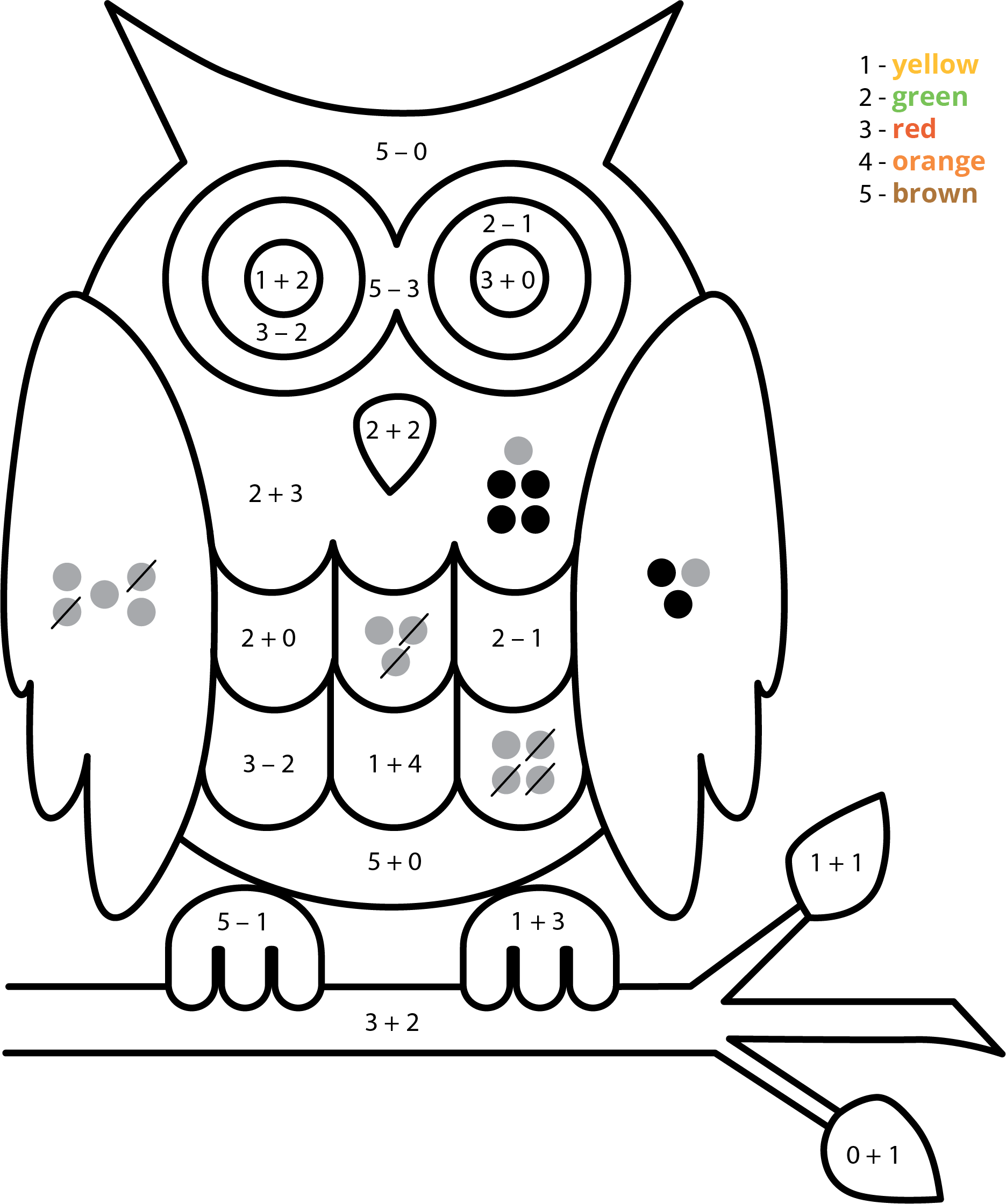 2 Sort Expressions by Total and DifferenceStudent Task Statement3 Centers: Choice TimeStudent Task StatementChoose a center.5-frames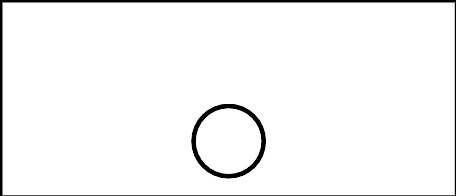 Roll and Add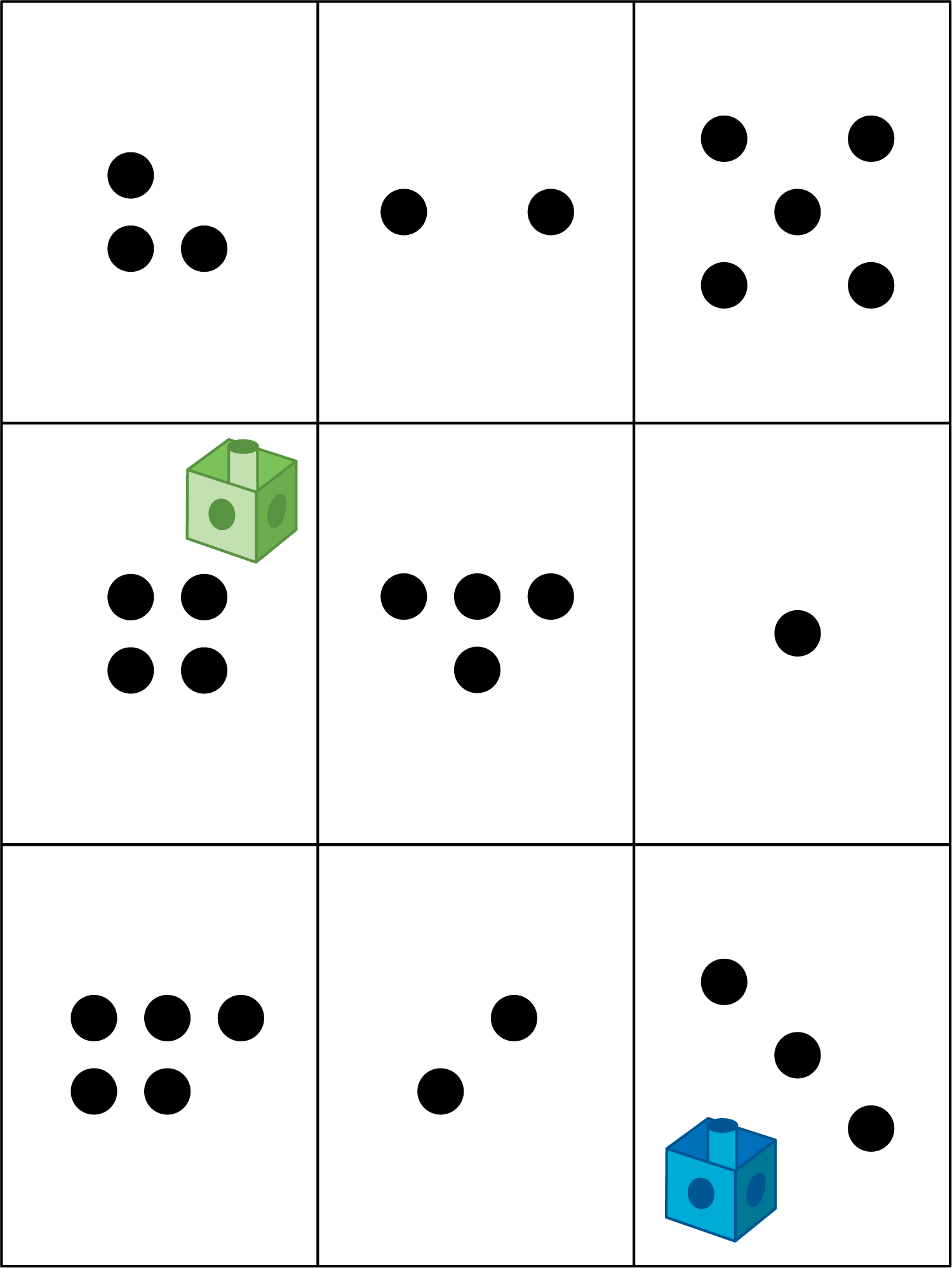 Bingo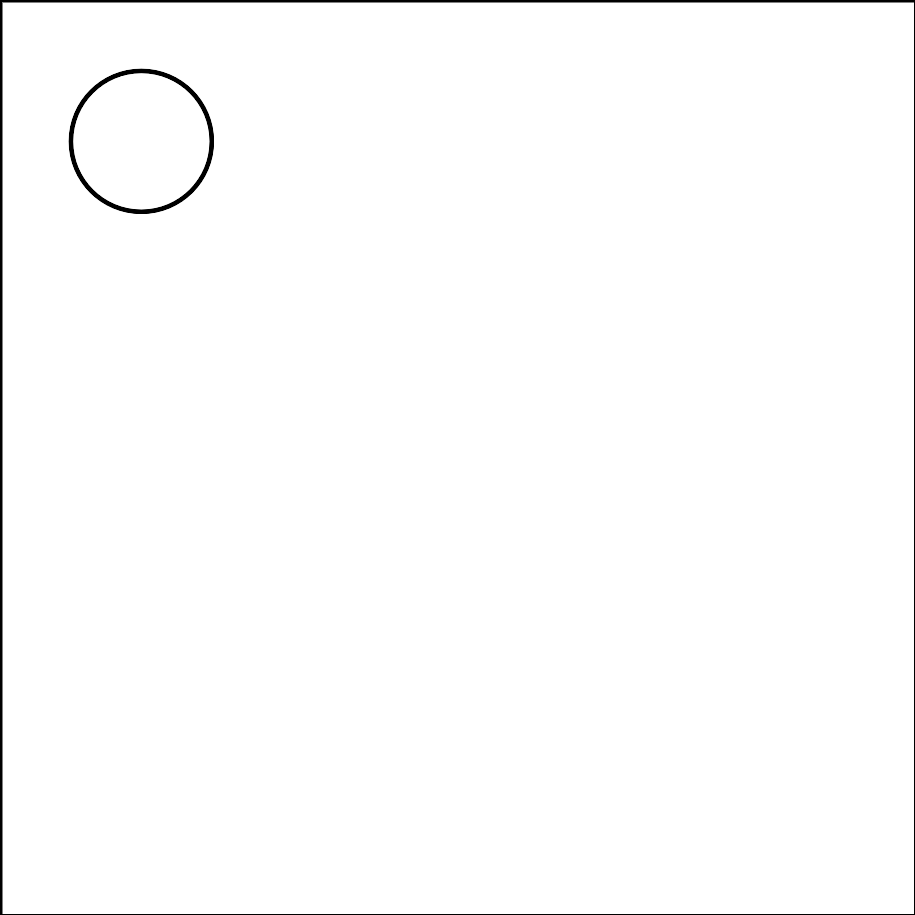 Geoblocks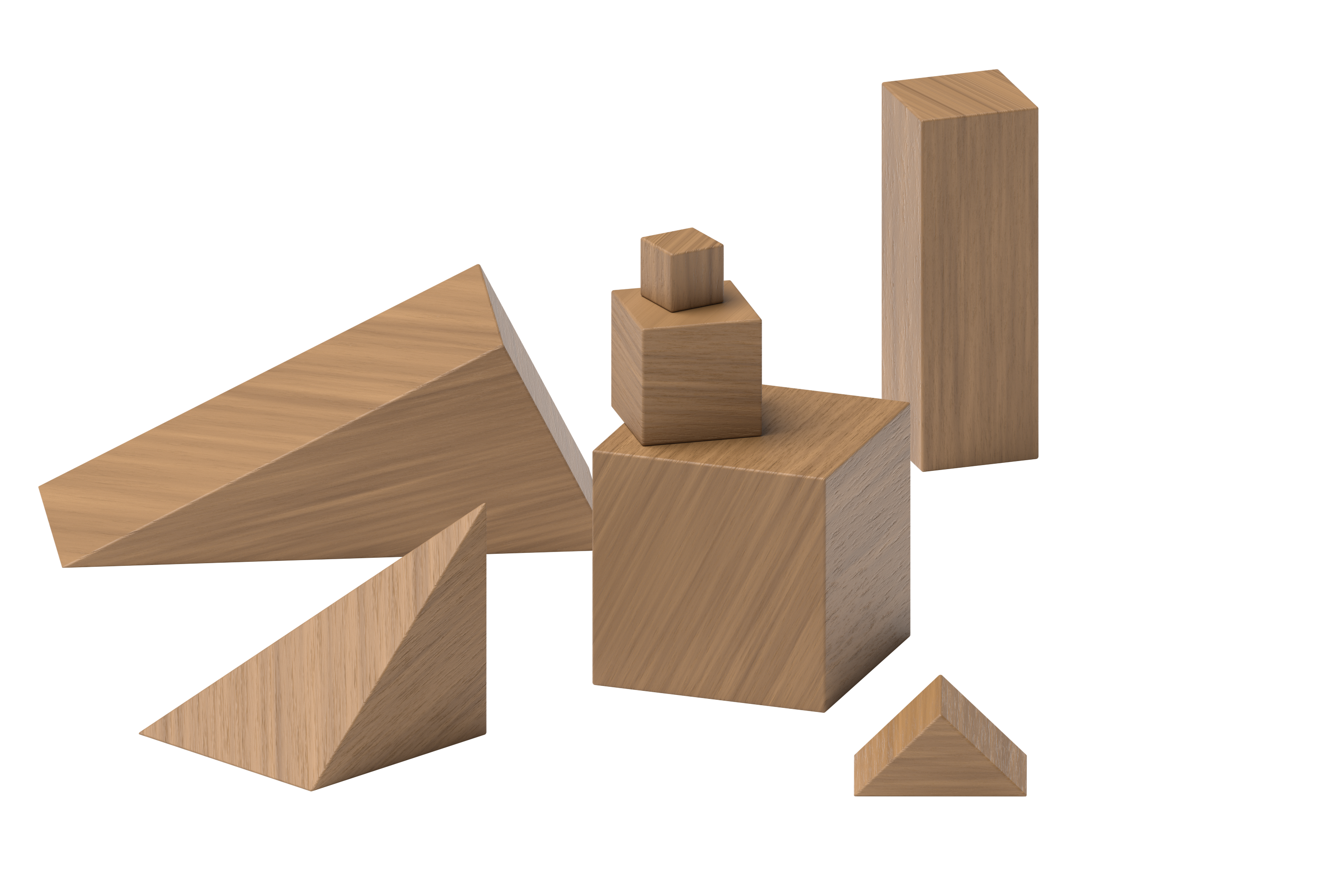 Find the Value of Expressions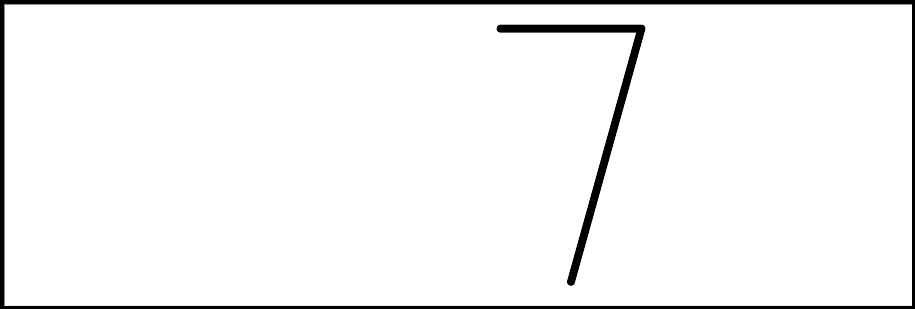 Images for Activity Synthesis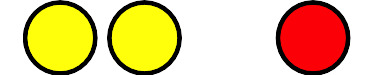 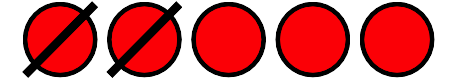 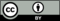 © CC BY 2021 Illustrative Mathematics®